SOLICITAÇÃO DE CANCELAMENTO DE CADASTRO DE EXPLORAÇÃ OPECUÁRIAÀ ADAPARULSA	Eu,		, CPF		, solicito o cancelamento de meu cadastro de exploração pecuária junto à Adapar, cadastrada sob o INCRA/ID n°	,município		-PR por  motivo de:(	)Venda(	) Vencimento do contrato de arrendamento, parceria, comodato, aluguel.(	)Arrendamento para terceiros(	)Outro motivo:	Declaro estar ciente da obrigatoriedade de manter cadastro atualizado e que se retornar com as atividades pecuárias irei informar imediatamente à Adapar.Ciente das minhas obrigações no tocante à Defesa Agropecuária e responsabilizando-me pelas informações prestadas, assino a presente solicitação.	,	de	de	Assinatura produtor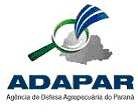 AGÊNCIA DE DEFESA AGROPECUÁRIA–ADAPARDIRETORIA DE DEFESA AGROPECUÁRIA–DDA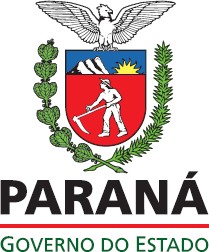 